Příloha č. 7Fotodokumentace stávající VOTS7121/TS1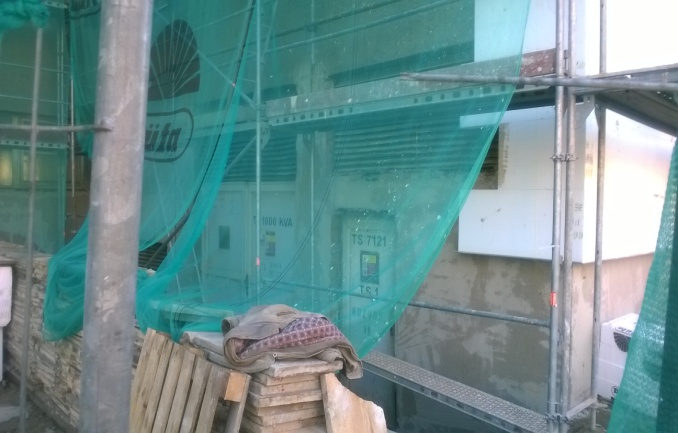 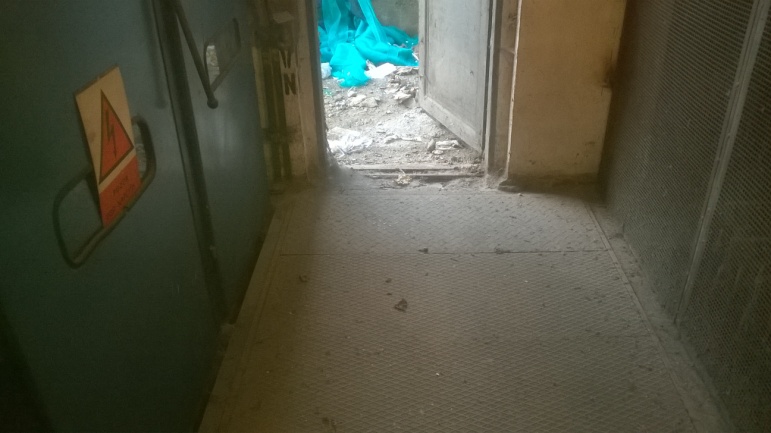 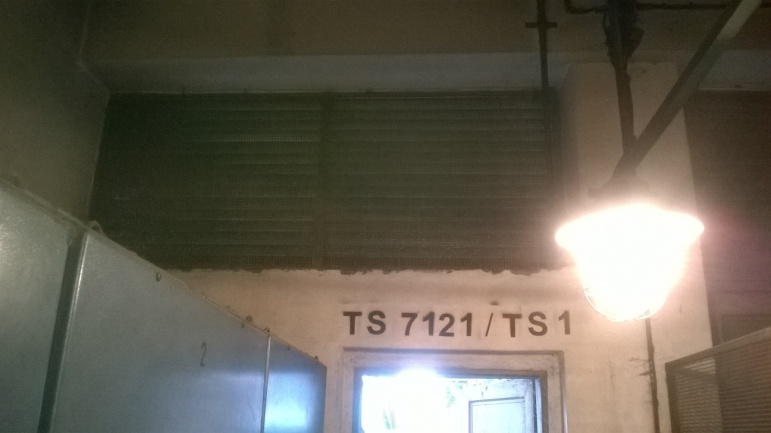 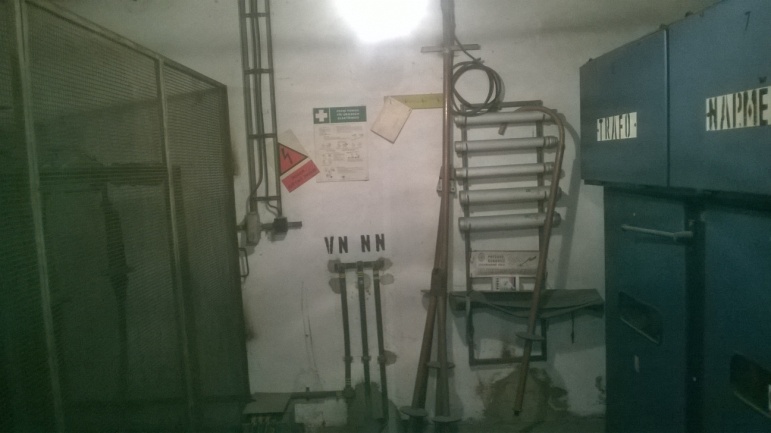 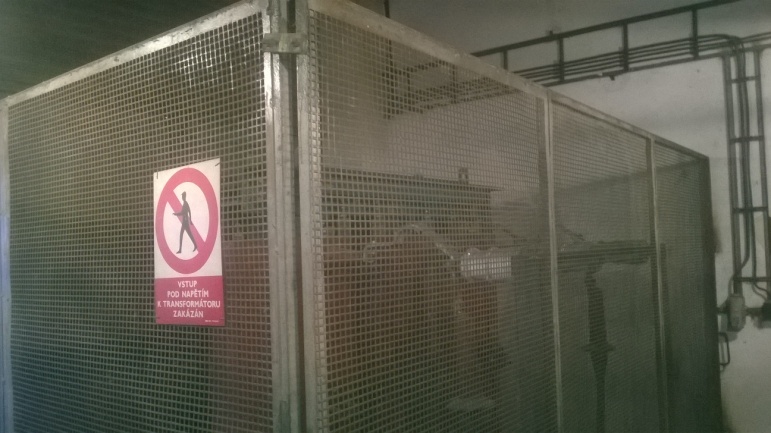 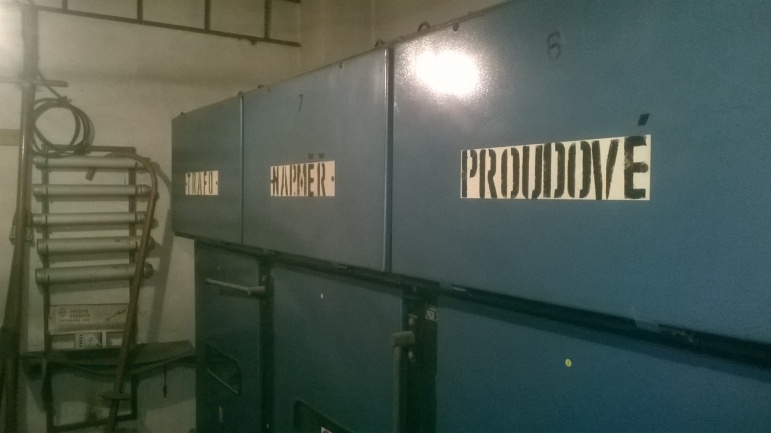 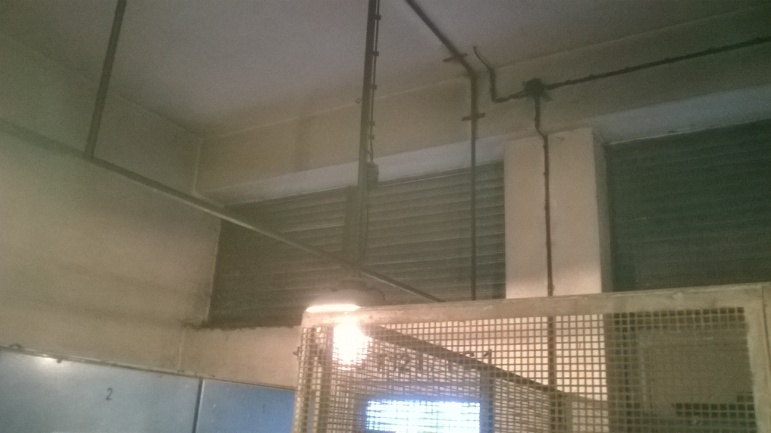 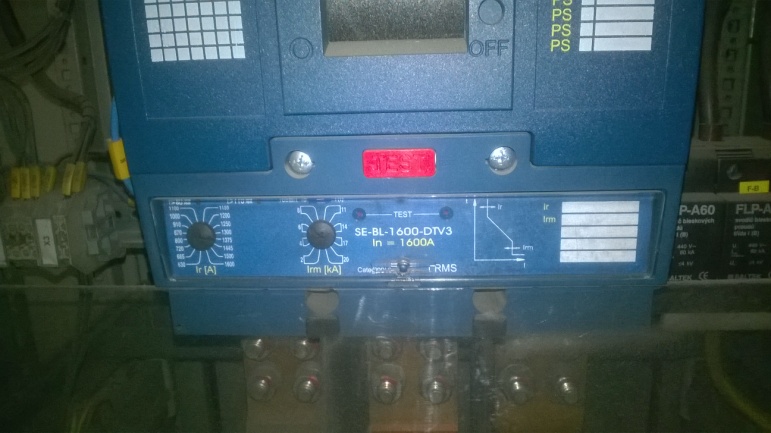 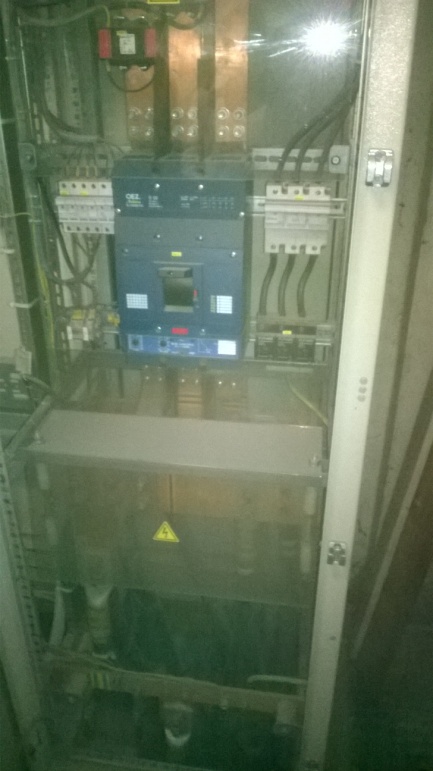 